АКТ визуального осмотра земельного участкаДата осмотра       05 ноября 2019 годаВремя осмотра   11-30 по адресу: Оренбургский район, с.Подгородняя Покровка, пер.Алмазный, участок №707, площадью 982 кв.м., разрешенное использование: для индивидуального жилищного строительства и ведения личного подсобного хозяйства, кадастровый номер 56:21:1801002:3028Лица, проводившие осмотр:Ломакин Андрей Владимирович - ведущий специалист администрации МО Подгородне-Покровский сельсовет;Ахмерова Ольга Геннадьевна – ведущий специалист администрации МО Подгородне-Покровский сельсовет.На основании заявления собственника земельного участка Руденко В.В. (№413 от 22.10.2019) о выдаче разрешения на отклонение от предельных параметров разрешенного строительства для строительства жилого дома путем уменьшения расстояния от границы участка до жилого дома со стороны земельного участка с кадастровым номером 56:21:1801002:3030, по адресу: Оренбургская область, Оренбургский район, Подгородне-Покровский сельсовет, с.Подгородняя Покровка, пер.Алмазный, дом №60 с 3,0 метров до 1,6 метров сотрудники выехала на место нахождения земельного участка.При визуальном осмотре выявлено, что на земельном участке расположен жилой дом – расстояние от границы участка более 1,60 метров, со стороны пер.Алмазный д.60.Акт составлен в 1 экземпляре для приобщения к делу по публичным слушаниям назначенным на 12.11.2019 с 15-00.Прилагаются 2 фотографии на 1 листе.Подписи лиц, проводивших осмотр:Ахмерова О.Г.    __________________Ломакин А.В. ___________________Приложение к акту осмотра от 05.11.2019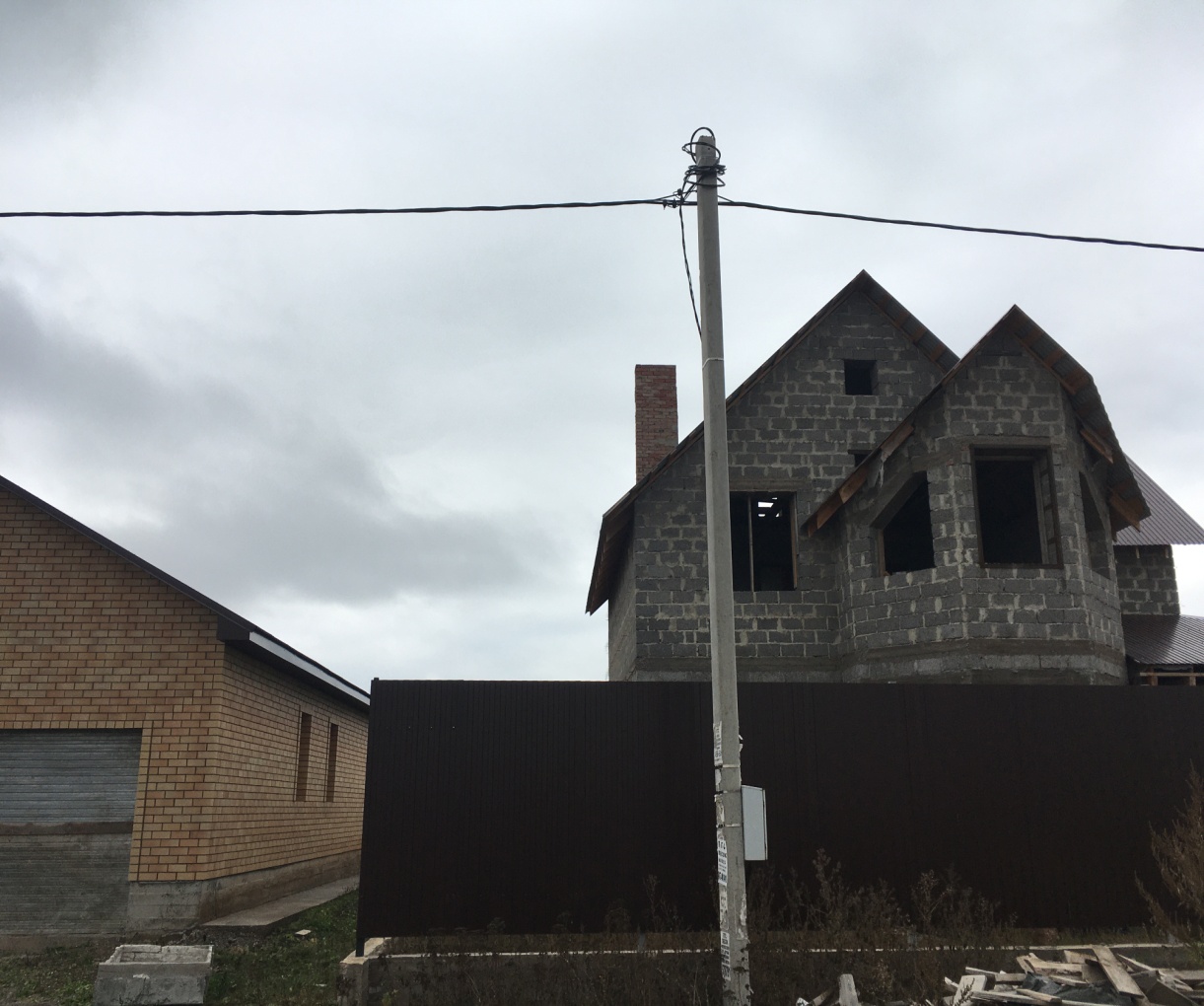 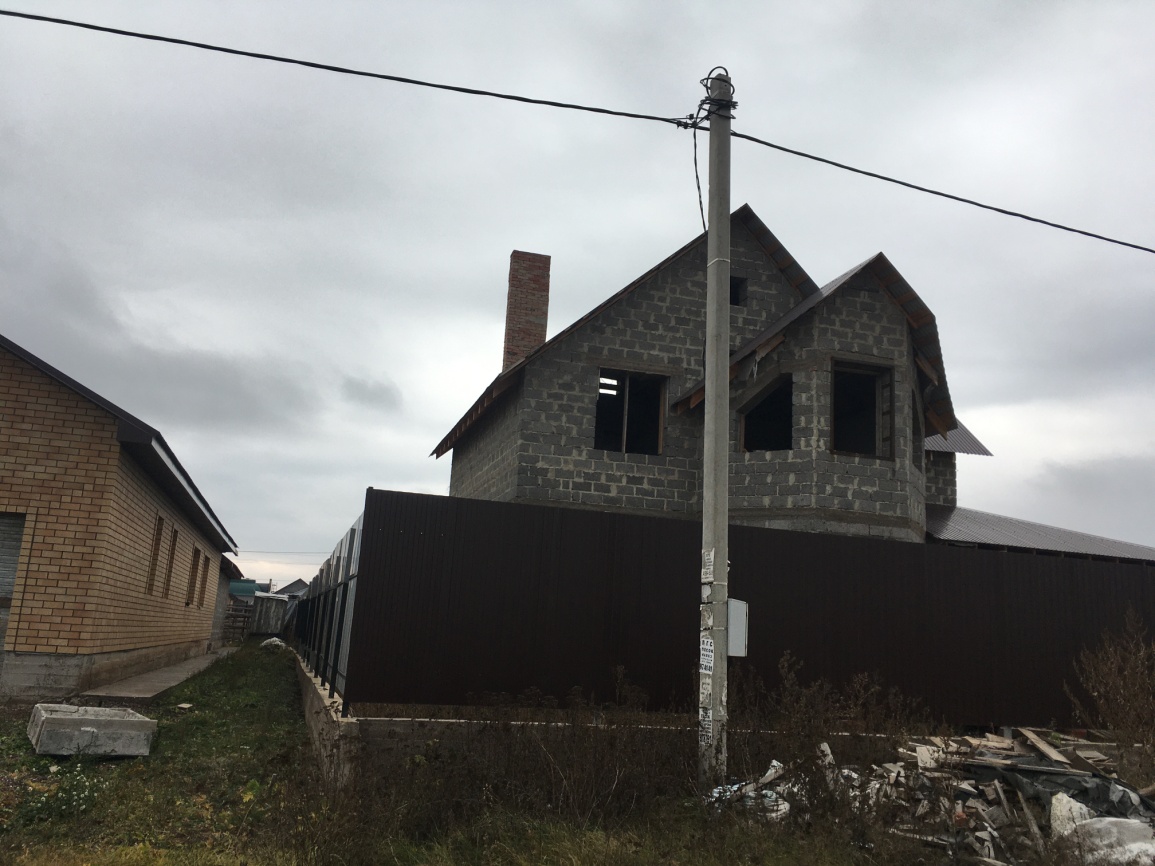 